Hartlepool Borough Council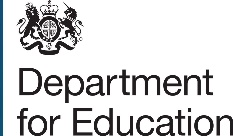 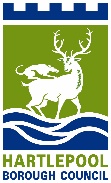 Holiday Activities and Food Programme 2022 (HAF)Application Form (Easter, Summer and Christmas 2022)Please return completed forms to HAF@hartlepool.gov.uk  by 12 noon on Wednesday 9 March 2022.  CONTACT DETAILSCONTACT DETAILSName of organisationContact PersonTelephone numberEmail addressPROPOSALPROPOSALPROPOSALWhich holidays are you applying to deliver programme, please indicate total number of days of planned delivery per holiday?Easter 2022Which holidays are you applying to deliver programme, please indicate total number of days of planned delivery per holiday?Summer 2022Which holidays are you applying to deliver programme, please indicate total number of days of planned delivery per holiday?Christmas 2022Number of eligible children you will engage Easter 2022Number of eligible children you will engage Summer 2022Number of eligible children you will engage Christmas 2022Total amount of funding applied for(please provide breakdown below)Easter 2022Total amount of funding applied for(please provide breakdown below)Summer 2022Total amount of funding applied for(please provide breakdown below)Christmas 2022What will your programme deliver? (please provide a summary description of what your programme will involve and how it will deliver the programme outcomes)What will your programme deliver? (please provide a summary description of what your programme will involve and how it will deliver the programme outcomes)What will your programme deliver? (please provide a summary description of what your programme will involve and how it will deliver the programme outcomes)DELIVERY COSTSDELIVERY COSTSDELIVERY COSTSDELIVERY COSTSCost AreaAmount requestedAmount requestedAmount requestedStaffingFoodActivityEquipmentMeet additional need for children with SENDOther – please stateTotal funding requestedDFE FRAMEWORK STANDARDS – CRITERIA FOR FUNDINGDFE FRAMEWORK STANDARDS – CRITERIA FOR FUNDINGDFE FRAMEWORK STANDARDS – CRITERIA FOR FUNDINGPlease outline how your provision will meeting the DfE Framework Standards.Please outline how your provision will meeting the DfE Framework Standards.Please outline how your provision will meeting the DfE Framework Standards.Deliver at least one meal per day that meets school food standards Deliver at least one meal per day that meets school food standards Yes/No *Details (including example provisional menu)Details (including example provisional menu)Details (including example provisional menu)Include an element of daily nutritional education Include an element of daily nutritional education Yes/No *DetailsDetailsDetailsInclude food education training and advice sessions for families and carers at least weekly Include food education training and advice sessions for families and carers at least weekly Yes/No *DetailsDetailsDetailsSignpost and refer children and their families, to other services and support that would benefit them.Signpost and refer children and their families, to other services and support that would benefit them.Yes/No *Deliver enriching activities Deliver enriching activities Yes/No *Meet the Government Physical Activity Guidelines Meet the Government Physical Activity Guidelines Yes/No *Have all the relevant and appropriate policies and procedures in place for working with children.Have all the relevant and appropriate policies and procedures in place for working with children.Yes/No *MONITORING AND EVALUATIONMONITORING AND EVALUATIONPlease confirm that you will work with Hartlepool Borough Council as required to monitor and report on the delivery of the activity this funding will support.Please confirm that you will work with Hartlepool Borough Council as required to monitor and report on the delivery of the activity this funding will support.YesNoDECLARATION (Please sign and date in the box below to confirm that the information you have provided is accurate at the time of submission)HAF STEERING GROUP DELIBERATION AND RECOMMENDATION